Раздел 1. «Общие сведения о государственной (муниципальной) услуге»Раздел 2. "Общие сведения о "подуслугах"Раздел 3. "Сведения о заявителях "подуслуги"Раздел 4. "Документы, предоставляемые заявителем для получения "подуслуги"Раздел 5. "Документы и сведения, получаемые посредством межведомственного информационного взаимодействия"Раздел 6. "Результат "подуслуги"Раздел 7. "Технологические процессы предоставления "подуслуги"Раздел 8. "Особенности предоставления "подуслуги" в электронной форме"Приложение 1В _______________________________(наименование ОМСУ)от _______________________________________________________________(Ф.И.О. индивидуального предпринимателя, наименование юридического лица, фамилия, имя, отчество (при наличии) представителя)ИНН ____________________________ОГРН ___________________________Адрес ___________________________Телефон _________________________ЗАЯВЛЕНИЕПрошу выдать разрешение на организацию ярмарки для оказания услуг торговли ___________________________________________________________________________(наименование товаров) ___________________________________________________________________________  Место проведения ярмарки____________________________________________________Опись документов, прилагаемых к заявлению«_____» _____________ 20_____ года                       ______________________________                                                                                                                  (подпись)Приложение 2В комитет по управлению муниципальным имуществом и экономике муниципального образования городской округ «Охинский»______________________(наименование ОМСУ)от __ООО «Натали»_______________________________________________(Ф.И.О. индивидуального предпринимателя, наименование юридического лица, фамилия, имя, отчество (при наличии) представителя)ИНН _12365478965454_____________ОГРН _123654799654______________Адрес _г. Оха, ул. Ленина д. 1, кв. 1__Телефон __89000000000____________ЗАЯВЛЕНИЕПрошу выдать разрешение на организацию ярмарки для оказания услуг торговли __сельскохозяйственных товаров_______________________________________________(наименование товаров) ___________________________________________________________________________  Место проведения ярмарки_ на земельном участке, расположенном по адресу г. Оха, ул. Карла Маркса, д. 50__________________________________________________________Опись документов, прилагаемых к заявлению«_01_» _августа_ 2022__ года                                      ______________________________                                                                                                                  (подпись)Уведомление о выдаче разрешения на организацию ярмаркиВ соответствии с постановлением администрации муниципального образования городской округ «Озхинский» от ___________ № _____  ________________________________________________________________ (указывается  Ф.И.О. индивидуального предпринимателя, наименование юридического лица) выдано разрешение на организацию ярмарки для оказания услуг торговли от ___________  № ______  по адресу ________________________________.Уведомление о выдаче разрешения на организацию ярмарокУважаемый Иван Иванович!В соответствии с постановлением администрации муниципального образования городской округ «Охинский»  от 11.11.1111 № 11 обществу с ограниченной ответственностью «Натали» выдано разрешение на организацию ярмарки от 22.22.2222 № 22 по адресу г. Оха, ул. Карла Маркса, д. 50.Уведомление об отказе в выдаче разрешения на организацию ярмаркиРассмотрев документы ________________________________________ (указывается  Ф.И.О. индивидуального предпринимателя, наименование юридического лица)на выдачу разрешения на организацию ярмарки для оказания услуг торговли, комитет по управлению муниципальным имуществом и экономике муниципального образования городской округ «Охинский» отказывает в предоставлении муниципальной услуги по следующей причине:________________________________________________________________________________________________________________________________________________________________________________________________Уведомление об отказе в выдаче разрешения на организацию ярмаркиУважаемый Иван Иванович!Рассмотрев документы ООО «Натали» на выдачу разрешения на организацию ярмарки, комитет по управлению муниципальным имуществом и экономике муниципального образования городской округ «Охинский» отказывает в предоставлении муниципальной услуги по следующей причине:- в соответствии с п. 2.3. административного регламента, утвержденного постановлением администрации муниципального образования городской округ «Охинский» от 24.02.2021 № 80 «Об утверждении административного регламента предоставления муниципальной услуги «Выдача разрешений на организацию ярмарок» - заявление о выдаче разрешения подано с нарушением установленных требований и содержит недостоверные сведения.Заявление на выдачу разрешения подано от ООО «Натали», а договор аренды земельного участка приложен от ИП Иванов И.И.№ п/пПараметрЗначение параметра/состояние1.Наименование органа, предоставляющего услугуКомитет по управлению муниципальным имуществом  и экономике муниципального образования городской округ «Охинский» (далее – ОМСУ)2.Номер услуги в федеральном реестре65000000002015628273.Полное наименование услугиВыдача разрешений на организацию ярмарок4.Краткое наименование услугиВыдача разрешений на организацию ярмарок5.Административный регламент предоставления услуги Постановление администрации муниципального образования  городской округ «Охинский» от 24.02.2021 № 80 «Об утверждении административного регламента предоставления муниципальной услуги «Выдача разрешений на организацию ярмарок»6.Перечень "подуслуг"нет7.Способы оценки качества предоставления услугирадиотелефонная связь (смс-опрос, телефонный опрос)терминальные устройства в многофункциональном центре предоставления государственных и муниципальных услуг (далее – МФЦ)региональная государственная информационная система «Портал государственных и муниципальных услуг» (далее – РПГУ)федеральная государственная информационная система «Единый портал государственных и муниципальных услуг (функций)» (далее- ЕПГУ)информационно-телекоммуникационная сеть "Интернет"Срок предоставления в зависимости от условийСрок предоставления в зависимости от условийОснования отказа в приеме документовОснования отказа в  предоставлении "подуслуги"Основания приостановления предоставления "подуслуги"Срок приостановления предоставления "подуслуги"Плата за предоставление "подуслуги"Плата за предоставление "подуслуги"Плата за предоставление "подуслуги"при подаче заявления по месту жительства (месту нахождения юр. лица)при подаче заявления не по месту жительства (по месту обращения)Основания отказа в приеме документовОснования отказа в  предоставлении "подуслуги"Основания приостановления предоставления "подуслуги"Срок приостановления предоставления "подуслуги"наличие платы (государственной пошлины)реквизиты нормативного правового акта, являющегося основанием для взимания платы (государственной пошлины)КБК для взимания платы (государственной пошлины), в том числе через МФЦСпособ обращения за получением "подуслуги"Способ получения результата "подуслуги"1234567891011Выдача разрешений на организацию ярмарокВыдача разрешений на организацию ярмарокВыдача разрешений на организацию ярмарокВыдача разрешений на организацию ярмарокВыдача разрешений на организацию ярмарокВыдача разрешений на организацию ярмарокВыдача разрешений на организацию ярмарокВыдача разрешений на организацию ярмарокВыдача разрешений на организацию ярмарокВыдача разрешений на организацию ярмарокВыдача разрешений на организацию ярмарок15 рабочих дней со дня поступления заявления15 рабочих дней со дня поступления заявленияОтказ заявителя (представителя заявителя) при личном обращении предъявить документ, удостоверяющий личностьНетНет-Нет--Заявление и документы подаются заявителем (представителем заявителя) на бумажном носителе:- лично в ОМСУ или МФЦ, с которым ОМСУ заключено соглашение о взаимодействии;- посредством почтового отправления в адрес комитета по управлению муниципальным имуществом и экономике муниципального образования городской округ «Охинский» с описью вложения и уведомлением о врученииРезультат предоставления муниципальной услуги направляется одним из следующих способов:- в форме документа на бумажном носителе в ОМСУ – при личном обращении заявителя (представителя заявителя) либо почтовом направлении запроса на предоставление муниципальной услуги в ОМСУ;- в соответствии с порядком, определенным соглашением, заключенным между ОМСУ и МФЦ: в форме бумажного документа, поступившего из ОМСУ, либо документа, составленного и заверенного МФЦ, подтверждающем содержание электронного документа, поступившего из ОМСУ - в случае подачи запроса на получение муниципальной услуги через МФЦ№ п/пКатегории лиц, имеющих право на получение "подуслуги"Документ, подтверждающий правомочие заявителя соответствующей категории на получение "подуслуги"Установленные требования к документу, подтверждающему правомочие заявителя соответствующей категории на получение "подуслуги"Наличие возможности подачи заявления на предоставление "подуслуги" представителями заявителяИсчерпывающий перечень лиц, имеющих право на подачу заявления от имени заявителяНаименование документа, подтверждающего право подачи заявления от имени заявителяУстановленные требования к документу, подтверждающему право подачи заявления от имени заявителя12345678Выдача разрешений на организацию ярмарокВыдача разрешений на организацию ярмарокВыдача разрешений на организацию ярмарокВыдача разрешений на организацию ярмарокВыдача разрешений на организацию ярмарокВыдача разрешений на организацию ярмарокВыдача разрешений на организацию ярмарокВыдача разрешений на организацию ярмарок1.Юридические лица, за исключением государственных органов и их территориальных органов, органов государственных внебюджетных фондов и их территориальных органов, органов местного самоуправления, и индивидуальные предприниматели, зарегистрированные в установленном порядке, организующие ярмарку на территории муниципального образования городской округ «Охинский»--ИмеетсяПредставители заявителя, действующие в силу полномочий, основанных на оформленной в установленном законодательством Российской Федерации порядке доверенностиДоверенностьПри получении услуги представителем индивидуального предпринимателя:1. Должна быть нотариально удостоверена (должна содержать передаваемое полномочие, наименование документа, указание на место его составления, дату составления, сведения о доверителе и доверенном лице (Ф.И.О. полностью, паспортные данные), подпись доверителя, срок на которой она выдана) или оформлена в простой письменной форме (должна содержать передаваемое полномочие, Ф.И.О. или наименование доверителя, которое выполняет поручение, подпись доверителя или должностного лица, подготовившего документ, дату составления документа, а также сведения, подтверждающие наличие права представлять заявителя на подачу заявления от имени заявителя, печать (при наличии).2. Должна быть действительна на срок обращения за предоставлением муниципальной услуги.3. Не должна содержать подчисток, приписок, зачеркнутых слов и других исправлений.4. Не должна иметь повреждений, наличие которых не позволяет однозначно истолковать их содержание.При получении услуги представителем юридического лица:1. Должна быть нотариально удостоверена (должна содержать передаваемое полномочие, наименование документа, указание на место его составления, дату составления, сведения о доверителе и доверенном лице (Ф.И.О. полностью, паспортные данные), подпись доверителя, срок на которой она выдана) или оформлена в простой письменной форме (заверена печатью (при наличии) заявителя и подписана руководителем заявителя или уполномоченным этим руководителем лицом).2. Должна содержать сведения, подтверждающие наличие права представителя заявителя на подачу заявления от имени заявителя.3. Должна быть действительна на срок обращения за предоставлением муниципальной услуги.4. Не должна содержать подчисток, приписок, зачеркнутых слов и других исправлений.5. Не должна иметь повреждений, наличие которых не позволяет однозначно истолковать их содержание.Представители заявителя, действующие в силу полномочий, основанных на акте уполномоченного на то государственного органа или органа местного самоуправленияАкт уполномоченного на то государственного органа или органа местного самоуправления об установлении опеки (попечительства)1. Должен содержать следующие сведения: фамилия, имя, отчество, дата и место рождения ребенка; фамилия, имя, отчество, дата рождения, опекуна (попечителя); дата и номер решения, подпись должностного лица, печать органа, выдавшего документ.2. Должен быть действителен на срок обращения за предоставлением муниципальной услуги.3. Не должен содержать подчисток, приписок, зачеркнутых слов и других исправлений.4. Не должен иметь повреждений, наличие которых не позволяет однозначно истолковать их содержание.Лицо, имеющее право действовать без доверенности от имени юридического лицаВыписка из ЕГРЮЛ1.Должна содержать следующие сведения: фамилия, имя, отчество (при наличии) лица, назначенного на должность.2.  Должна быть действительна на срок обращения за предоставлением услуги;3. Не должна содержать подчисток, приписок, зачёркнутых слов и других исправлений;4. Не должна иметь повреждений, наличие которых не позволяет однозначно истолковать их содержание.Лицо, имеющее право действовать без доверенности от имени юридического лицаРешение (приказ) о назначении лица или об избрании физического лица на должность1.Должно содержать следующие сведения: фамилия, имя, отчество (при наличии) лица, назначенного на должность.2. Должно быть действительным на срок обращения за предоставлением услуги;3. Не должен содержать подчисток, приписок, зачёркнутых слов и других исправлений;4. Не должен иметь повреждений, наличие которых не позволяет однозначно истолковать их содержание.№ п/пКатегория документаНаименование документов, которые предоставляет заявитель для получения "подуслуги"Количество необходимых экземпляров документа с указанием подлинник/копияУсловие предоставления документаУстановленные требования к документуФорма (шаблон) документаОбразец документа/заполнения документа12345678Выдача разрешений на организацию ярмарокВыдача разрешений на организацию ярмарокВыдача разрешений на организацию ярмарокВыдача разрешений на организацию ярмарокВыдача разрешений на организацию ярмарокВыдача разрешений на организацию ярмарокВыдача разрешений на организацию ярмарокВыдача разрешений на организацию ярмарок1.ЗаявлениеЗаявление1 экз. подлинник для формирования в дело при обращении в ОМСУ; формирование электронного образа и возврата заявителю при обращении в МФЦНет1. В заявлении обязательно указываются:  ФИО - для индивидуальных предпринимателей, полное наименование - для юридических лиц  ИНН, ОГРН  почт. адресперечень прилагаемых документов  подпись, датаПриложение 1 Приложение 22. Документ, удостоверяющий личность заявителя или его представителяПаспорт гражданина РФ 1 экз. подлинник (для удостоверения личности, сверки данных в заявлении)При личном обращении соответственно заявителя или его представителя1. Должен быть действительным на срок обращения за предоставлением муниципальной услуги.2. Не должен содержать подчисток, приписок, зачеркнутых слов и других исправлений.3. Не должен иметь повреждений, наличие которых не позволяет однозначно истолковать содержание.--2. Документ, удостоверяющий личность заявителя или его представителяВременное удостоверение личности гражданина РФ1 экз. подлинник (для удостоверения личности, сверки данных в заявлении)При личном обращении соответственно заявителя или его представителя1. Должен быть действительным на срок обращения за предоставлением муниципальной услуги.2. Не должен содержать подчисток, приписок, зачеркнутых слов и других исправлений.3. Не должен иметь повреждений, наличие которых не позволяет однозначно истолковать содержание.--2. Документ, удостоверяющий личность заявителя или его представителяВоенный билет солдата, матроса, сержанта, старшины, прапорщика, мичмана и офицера запаса1 экз. подлинник (для удостоверения личности, сверки данных в заявлении)При личном обращении соответственно заявителя или его представителя1. Должен быть действительным на срок обращения за предоставлением муниципальной услуги.2. Не должен содержать подчисток, приписок, зачеркнутых слов и других исправлений.3. Не должен иметь повреждений, наличие которых не позволяет однозначно истолковать содержание.--2. Документ, удостоверяющий личность заявителя или его представителяУдостоверение личности военнослужащего РФ, 1 экз. подлинник (для удостоверения личности, сверки данных в заявлении)При личном обращении соответственно заявителя или его представителя1. Должен быть действительным на срок обращения за предоставлением муниципальной услуги.2. Не должен содержать подчисток, приписок, зачеркнутых слов и других исправлений.3. Не должен иметь повреждений, наличие которых не позволяет однозначно истолковать содержание.--2. Документ, удостоверяющий личность заявителя или его представителяПаспорт иностранного гражданина 1 экз. подлинник (для удостоверения личности, сверки данных в заявлении)При личном обращении соответственно заявителя или его представителя1. Должен быть действительным на срок обращения за предоставлением муниципальной услуги.2. Не должен содержать подчисток, приписок, зачеркнутых слов и других исправлений.3. Не должен иметь повреждений, наличие которых не позволяет однозначно истолковать содержание.--2. Документ, удостоверяющий личность заявителя или его представителяВид на жительство 1 экз. подлинник (для удостоверения личности, сверки данных в заявлении)При личном обращении соответственно заявителя или его представителя1. Должен быть действительным на срок обращения за предоставлением муниципальной услуги.2. Не должен содержать подчисток, приписок, зачеркнутых слов и других исправлений.3. Не должен иметь повреждений, наличие которых не позволяет однозначно истолковать содержание.--2. Документ, удостоверяющий личность заявителя или его представителяУдостоверение беженца 1 экз. подлинник (для удостоверения личности, сверки данных в заявлении)При личном обращении соответственно заявителя или его представителя1. Должен быть действительным на срок обращения за предоставлением муниципальной услуги.2. Не должен содержать подчисток, приписок, зачеркнутых слов и других исправлений.3. Не должен иметь повреждений, наличие которых не позволяет однозначно истолковать содержание.--2. Документ, удостоверяющий личность заявителя или его представителяСвидетельство о рассмотрении ходатайства о признании беженцем на территории РФ по существу1 экз. подлинник (для удостоверения личности, сверки данных в заявлении)При личном обращении соответственно заявителя или его представителя1. Должен быть действительным на срок обращения за предоставлением муниципальной услуги.2. Не должен содержать подчисток, приписок, зачеркнутых слов и других исправлений.3. Не должен иметь повреждений, наличие которых не позволяет однозначно истолковать содержание.--2. Документ, удостоверяющий личность заявителя или его представителяСвидетельство о предоставлении временного убежища на территории РФ1 экз. подлинник (для удостоверения личности, сверки данных в заявлении)При личном обращении соответственно заявителя или его представителя1. Должен быть действительным на срок обращения за предоставлением муниципальной услуги.2. Не должен содержать подчисток, приписок, зачеркнутых слов и других исправлений.3. Не должен иметь повреждений, наличие которых не позволяет однозначно истолковать содержание.--2. Документ, удостоверяющий личность заявителя или его представителяУдостоверение вынужденного переселенца1 экз. подлинник (для удостоверения личности, сверки данных в заявлении)При личном обращении соответственно заявителя или его представителя1. Должен быть действительным на срок обращения за предоставлением муниципальной услуги.2. Не должен содержать подчисток, приписок, зачеркнутых слов и других исправлений.3. Не должен иметь повреждений, наличие которых не позволяет однозначно истолковать содержание.--2. Документ, удостоверяющий личность заявителя или его представителяРазрешение на временное проживание1 экз. подлинник (для удостоверения личности, сверки данных в заявлении)При личном обращении соответственно заявителя или его представителя1. Должен быть действительным на срок обращения за предоставлением муниципальной услуги.2. Не должен содержать подчисток, приписок, зачеркнутых слов и других исправлений.3. Не должен иметь повреждений, наличие которых не позволяет однозначно истолковать содержание.--2. Документ, удостоверяющий личность заявителя или его представителяДокумент, удостоверяющий личность на период рассмотрения заявления о признании гражданином РФ или о приеме в гражданство РФ1 экз. подлинник (для удостоверения личности, сверки данных в заявлении)При личном обращении соответственно заявителя или его представителя1. Должен быть действительным на срок обращения за предоставлением муниципальной услуги.2. Не должен содержать подчисток, приписок, зачеркнутых слов и других исправлений.3. Не должен иметь повреждений, наличие которых не позволяет однозначно истолковать содержание.--3.Документ, подтверждающий полномочия представителя заявителяДоверенность1 экз. подлинник либо нотариально заверенная копия (для снятия копии и формирования в дело при обращении в ОМСУ; формирование электронного образа и возврата заявителю при обращении в МФЦ)В случае представления заявления представителем заявителя по доверенности дополнительно предоставляется доверенность, оформленная в порядке, предусмотренном законодательством Российской ФедерацииПри получении услуги представителем индивидуального предпринимателя:1. Должна быть нотариально удостоверена (должна содержать передаваемое полномочие, наименование документа, указание на место его составления, дату составления, сведения о доверителе и доверенном лице (Ф.И.О. полностью, паспортные данные), подпись доверителя, срок на которой она выдана) или оформлена в простой письменной форме (должна содержать передаваемое полномочие, Ф.И.О. или наименование доверителя, которое выполняет поручение, подпись доверителя или должностного лица, подготовившего документ, дату составления документа, а также сведения, подтверждающие наличие права представлять заявителя на подачу заявления от имени заявителя, печать (при наличии).2. Должна быть действительна на срок обращения за предоставлением муниципальной услуги.3. Не должна содержать подчисток, приписок, зачеркнутых слов и других исправлений.4. Не должна иметь повреждений, наличие которых не позволяет однозначно истолковать их содержание.При получении услуги представителем юридического лица:1. Должна быть нотариально удостоверена (должна содержать передаваемое полномочие, наименование документа, указание на место его составления, дату составления, сведения о доверителе и доверенном лице (Ф.И.О. полностью, паспортные данные), подпись доверителя, срок на которой она выдана) или оформлена в простой письменной форме (заверена печатью (при наличии) заявителя и подписана руководителем заявителя или уполномоченным этим руководителем лицом).2. Должна содержать сведения, подтверждающие наличие права представителя заявителя на подачу заявления от имени заявителя.3. Должна быть действительна на срок обращения за предоставлением муниципальной услуги.4. Не должна содержать подчисток, приписок, зачеркнутых слов и других исправлений.5. Не должна иметь повреждений, наличие которых не позволяет однозначно истолковать их содержание.--3.Документ, подтверждающий полномочия представителя заявителяАкт уполномоченного государственного органа или органа местного самоуправления1 экз. подлинник либо нотариально заверенная копия (для снятия копии и формирования в дело при обращении в ОМСУ; формирование электронного образа и возврата заявителю при обращении в МФЦ)В случае представления заявления представителем заявителя действующего в силу полномочий, основанных на акте уполномоченного на то государственного органа или органа местного самоуправления1. Должен содержать следующие сведения: Ф.И.О., дата и место рождения заявителя; Ф.И.О., дата рождения, опекуна (попечителя); дата и номер решения, подпись должностного лица, печать органа, выдавшего документ.                                                                                                                               2. Должен быть действителен на срок обращения за предоставлением муниципальной услуги.4.План-схема торговых рядовПлан-схема торговых рядов1 экз. подлинник либо нотариально заверенная копия (для снятия копии и формирования в дело при обращении в ОМСУ; формирование электронного образа и возврата заявителю при обращении в МФЦ)НетСхема размещения торговых рядов разрабатывается по отраслевому и ведомственному признаку5.Правоустанавливающие и (или) правоудостоверяющие документы на объекты недвижимости, расположенные на территории,  в пределах которой предполагается организовать ярмаркуДоговор купли-продажи1 экз. подлинник либо нотариально заверенная копия (для снятия копии и формирования в дело при обращении в ОМСУ; формирование электронного образа и возврата заявителю при обращении в МФЦ)В случае, если такие сведения не содержатся в Едином государственном реестре недвижимости1. Должен содержать следующие сведения: фамилия, имя, отчество, реквизиты документа, удостоверяющего личность, продавца; фамилия, имя, отчество, реквизиты документа, удостоверяющего личность покупателя; описание предмета и цены сделки;  дату совершения сделки, подписи  сторон сделки.2. Должен быть действителен на срок обращения за предоставлением муниципальной услуги.3. Не должен содержать подчисток, приписок, зачеркнутых слов и других исправлений.4. Не должен иметь повреждений, наличие которых не позволяет однозначно истолковать их содержание.--5.Правоустанавливающие и (или) правоудостоверяющие документы на объекты недвижимости, расположенные на территории,  в пределах которой предполагается организовать ярмаркуДоговор дарения объекта 1 экз. подлинник либо нотариально заверенная копия (для снятия копии и формирования в дело при обращении в ОМСУ; формирование электронного образа и возврата заявителю при обращении в МФЦ)В случае, если такие сведения не содержатся в Едином государственном реестре недвижимости1. Должен содержать следующие сведения: фамилия, имя, отчество, реквизиты документа, удостоверяющего личность, дарителя; фамилия, имя, отчество, дата рождения одаряемого; описание предмета дарения; дату подписания договора, подпись дарителя.2. Должен быть действителен на срок обращения за предоставлением муниципальной услуги.3. Не должен содержать подчисток, приписок, зачеркнутых слов и других исправлений.4. Не должен иметь повреждений, наличие которых не позволяет однозначно истолковать их содержание.--5.Правоустанавливающие и (или) правоудостоверяющие документы на объекты недвижимости, расположенные на территории,  в пределах которой предполагается организовать ярмаркуДоговор мены объекта 1 экз. подлинник либо нотариально заверенная копия (для снятия копии и формирования в дело при обращении в ОМСУ; формирование электронного образа и возврата заявителю при обращении в МФЦ)В случае, если такие сведения не содержатся в Едином государственном реестре недвижимости1. Должен содержать следующие сведения: фамилия, имя, отчество, реквизиты документа, удостоверяющего личность, участников мены; описание объектов мены;  дату совершения сделки, подписи  сторон сделки.2. Должен быть действителен на срок обращения за предоставлением муниципальной услуги.3. Не должен содержать подчисток, приписок, зачеркнутых слов и других исправлений.4. Не должен иметь повреждений, наличие которых не позволяет однозначно истолковать их содержание.--5.Правоустанавливающие и (или) правоудостоверяющие документы на объекты недвижимости, расположенные на территории,  в пределах которой предполагается организовать ярмаркуСвидетельство о праве на наследство1 экз. подлинник либо нотариально заверенная копия (для снятия копии и формирования в дело при обращении в ОМСУ; формирование электронного образа и возврата заявителю при обращении в МФЦ)В случае, если такие сведения не содержатся в Едином государственном реестре недвижимости1. Должно содержать следующие сведения: место совершения нотариального действия,  дата, фамилия, имя, отчество нотариуса, наименование государственной нотариальной конторы или нотариального округа; фамилия, имя, отчество умершего(ей); фамилия, имя, отчество (при наличии) наследника, дата и место его         рождения, гражданство, пол, реквизиты документа, удостоверяющего его личность, объект наследования, его характеристика, номер наследственного дела, подпись и печать нотариуса.2. Не должно содержать подчисток, приписок, зачеркнутых слов и других исправлений.3. Не должно иметь повреждений, наличие которых не позволяет однозначно истолковать их содержание.--5.Правоустанавливающие и (или) правоудостоверяющие документы на объекты недвижимости, расположенные на территории,  в пределах которой предполагается организовать ярмаркуВступившие в силу решения судов1 экз. подлинник либо нотариально заверенная копия (для снятия копии и формирования в дело при обращении в ОМСУ; формирование электронного образа и возврата заявителю при обращении в МФЦ)В случае, если такие сведения не содержатся в Едином государственном реестре недвижимости1. Должно содержать следующие сведения: место и  дата принятия решения, фамилия, имя, отчество судьи; фамилия, имя, отчество истца, реквизиты документа, удостоверяющего его личность, сведения об объекте, в отношении которого вынесено судебное решение, его характеристика, подпись и печать.2. Должна быть проставлена отметка о вступлении в законную силу.3. Не должно содержать подчисток, приписок, зачеркнутых слов и других исправлений.4. Не должно иметь повреждений, наличие которых не позволяет однозначно истолковать их содержание.--5.Правоустанавливающие и (или) правоудостоверяющие документы на объекты недвижимости, расположенные на территории,  в пределах которой предполагается организовать ярмаркуИные акты передачи прав на недвижимое имущество и сделок с ним заявителю от прежнего правообладателя в соответствии с законодательством, действовавшим в месте передачи на момент ее совершения1 экз. подлинник либо нотариально заверенная копия (для снятия копии и формирования в дело при обращении в ОМСУ; формирование электронного образа и возврата заявителю при обращении в МФЦ)В случае, если такие сведения не содержатся в Едином государственном реестре недвижимости1. Должен содержать следующие сведения: фамилия, имя, отчество, реквизиты документа, удостоверяющего личность, владельца (пользователя) объекта адресации; описание объекта адресации. 2. Должен быть действителен на срок обращения за предоставлением муниципальной услуги.3. Не должен содержать подчисток, приписок, зачеркнутых слов и других исправлений.4. Не должен иметь повреждений, наличие которых не позволяет однозначно истолковать их содержание.--Реквизиты актуальной технологической карты межведомственного взаимодействияНаименование запрашиваемого документа (сведения)Перечень и состав сведений, запрашиваемых в рамках межведомственного информационного взаимодействияНаименование органа (организации),  направляющего (ей) межведомственный запросНаименование органа (организации), в адрес которого (ой) направляется межведомственный запросSID электронного сервиса/наименование вида сведенийСрок осуществления межведомственного информационного взаимодействияФормы (шаблоны) межведомственного запроса и ответа на межведомственный запрос Образцы заполнения форм межведомственного запроса и ответа на межведомственный запрос 123456789Выдача разрешений на организацию ярмарокВыдача разрешений на организацию ярмарокВыдача разрешений на организацию ярмарокВыдача разрешений на организацию ярмарокВыдача разрешений на организацию ярмарокВыдача разрешений на организацию ярмарокВыдача разрешений на организацию ярмарокВыдача разрешений на организацию ярмарокВыдача разрешений на организацию ярмарокВыписка из Единого государственного реестра юридических лиц1. Дата включение в Единый государственный реестр юридических лиц2. Наименование юридического лица3. Адрес (место нахождения)4. Сведения о регистрации5. Сведения о регистрирующем органе по месту нахождения юридического лица6. Сведения об учете в налоговом органе7. Сведения об уставном капитале (складочном капитале, уставном фонде, паевых взносах)8. Сведения о лице, имеющем право без доверенности действовать от имени юридического лица9. Сведения об учредителях (участниках) юридического лица10. Сведения о доле в уставном капитале общества с ограниченной ответственностью, принадлежащей обществу11. Сведения о видах экономической деятельности  12. Сведения об основном виде деятельностиКомитет по управлению муниципальным имуществом  и экономике муниципального образования городской округ «Охинский» Федеральная налоговая служба СМЭВ 3.0Выписки из ЕГРЮЛ по запросам органов государственной власти6 рабочих дней (срок направления – 1 рабочий день, срок рассмотрения – 5 рабочих дней)--Выписка из Единого государственного реестра индивидуальных предпринимателей1. Дата включение в Единый государственный реестр индивидуальных предпринимателей2. Регистрационные данные3. Сведения о данных физического лица4. Сведения о гражданстве5. Сведения о количестве видов экономической деятельности6. Сведения о видах экономической деятельности  7. Сведения об учете в налоговом органеКомитет по управлению муниципальным имуществом  и экономике муниципального образования городской округ «Охинский»Федеральная налоговая служба СМЭВ 3.0Выписки из ЕГРИП по запросам органов государственной власти6 рабочих дней (срок направления – 1 рабочий день, срок рассмотрения – 5 рабочих дней)--Выписка из Единого государственного реестра недвижимости  об основных характеристиках и зарегистрированных правах на объект недвижимости1. Вид объекта недвижимости.2. Кадастровый номер.3. Адрес, местоположение, площадь.4. Характеристики объекта5. Правообладатель 6. Документы-основания:7. Сведения о невозможности государственной регистрации перехода, прекращения, ограничения права8. План (чертеж, схема) земельного участка9. Схема расположения объекта недвижимости на земельном(ых) участке(ах)Комитет по управлению муниципальным имуществом  и экономике муниципального образования городской округ «Охинский»Федеральная служба государственной регистрации, кадастра и картографии СМЭВ 3.0Предоставление сведений, содержащихся в Едином государственном реестре прав на недвижимое имущество и сделок с ним6 рабочих дней (срок направления – 1 рабочий день, срок рассмотрения – 5 рабочих дней)--№ п/пДокумент/документы, являющийся(иеся) результатом "подуслуги"Требования к документу/документам, являющемуся(имся) результатом "подуслуги"Характеристика результата "подуслуги" (положительный/отрицательный)Форма  документа/документов, являющегося(ихся) результатом "подуслуги"Образец документа/документов, являющегося(ихся) результатом "подуслуги"Способы получения результата "подуслуги"Срок хранения не востребованных заявителем результатов "подуслуги"Срок хранения не востребованных заявителем результатов "подуслуги"№ п/пДокумент/документы, являющийся(иеся) результатом "подуслуги"Требования к документу/документам, являющемуся(имся) результатом "подуслуги"Характеристика результата "подуслуги" (положительный/отрицательный)Форма  документа/документов, являющегося(ихся) результатом "подуслуги"Образец документа/документов, являющегося(ихся) результатом "подуслуги"Способы получения результата "подуслуги"в органев МФЦ123456789Выдача разрешений на организацию ярмарокВыдача разрешений на организацию ярмарокВыдача разрешений на организацию ярмарокВыдача разрешений на организацию ярмарокВыдача разрешений на организацию ярмарокВыдача разрешений на организацию ярмарокВыдача разрешений на организацию ярмарокВыдача разрешений на организацию ярмарокВыдача разрешений на организацию ярмарок1.Разрешение на организацию ярмарок на территории ОМСУРазрешение на организацию ярмарок содержит:дату, номер решенияФ.И.О. индивидуального предпринимателя либо наименование юридического лицаместо проведения ярмаркисрок действия разрешенияподпись должностного лицаПоложительныйПриложение 3Приложение 4Результат предоставления муниципальной услуги направляется одним из следующих способов:- в форме документа на бумажном носителе в ОМСУ – при личном обращении заявителя (представителя заявителя) либо почтовом направлении запроса на предоставление муниципальной услуги в ОМСУ;- в соответствии с порядком, определенным соглашением, заключенным между ОМСУ и МФЦ: в форме бумажного документа, поступившего из ОМСУ, либо документа, составленного и заверенного МФЦ, подтверждающем содержание электронного документа, поступившего из ОМСУ - в случае подачи запроса на получение муниципальной услуги через МФЦ1 год1 месяц2.Письменное уведомление об отказе в выдаче разрешения на организацию ярмарокПисьменное уведомление об отказе в выдаче разрешения на организацию ярмарок содержит:дату, номер уведомленияместо проведения ярмаркиописание оснований отказаподпись должностного лицаОтрицательныйПриложение 5Приложение 6Результат предоставления муниципальной услуги направляется одним из следующих способов:- в форме документа на бумажном носителе в ОМСУ – при личном обращении заявителя (представителя заявителя) либо почтовом направлении запроса на предоставление муниципальной услуги в ОМСУ;- в соответствии с порядком, определенным соглашением, заключенным между ОМСУ и МФЦ: в форме бумажного документа, поступившего из ОМСУ, либо документа, составленного и заверенного МФЦ, подтверждающем содержание электронного документа, поступившего из ОМСУ - в случае подачи запроса на получение муниципальной услуги через МФЦ1 год1 месяц№ п/пНаименование процедуры процессаОсобенности исполнения процедуры процессаСроки исполнения процедуры (процесса)Исполнитель процедуры процессаРесурсы, необходимые для выполнения процедуры процессаФормы документов, необходимые для выполнения процедуры процесса1234567Выдача разрешений на организацию ярмарокВыдача разрешений на организацию ярмарокВыдача разрешений на организацию ярмарокВыдача разрешений на организацию ярмарокВыдача разрешений на организацию ярмарокВыдача разрешений на организацию ярмарокВыдача разрешений на организацию ярмарок1.1А. Прием заявления о предоставлении муниципальной услуги и прилагаемых к нему документов (при обращении в ОМСУ)1.1А. Прием заявления о предоставлении муниципальной услуги и прилагаемых к нему документов (при обращении в ОМСУ)1.1А. Прием заявления о предоставлении муниципальной услуги и прилагаемых к нему документов (при обращении в ОМСУ)1.1А. Прием заявления о предоставлении муниципальной услуги и прилагаемых к нему документов (при обращении в ОМСУ)1.1А. Прием заявления о предоставлении муниципальной услуги и прилагаемых к нему документов (при обращении в ОМСУ)1.1А. Прием заявления о предоставлении муниципальной услуги и прилагаемых к нему документов (при обращении в ОМСУ)1.1А. Прием заявления о предоставлении муниципальной услуги и прилагаемых к нему документов (при обращении в ОМСУ)1.1А.1.Прием заявления о предоставлении муниципальной услуги и прилагаемых к нему документовСпециалист, ответственный за прием документов, осуществляет следующие административные действия:1) при личном обращении заявителя (представителя заявителя) проверяет наличие документа, удостоверяющего личность заявителя (представителя заявителя);2) при наличии основания для отказа в приеме документов, необходимых для предоставления муниципальной услуги, установленного подразделом 2.7 раздела 2 административного регламента, отказывает в приеме с разъяснением причин;3) при отсутствии основания для отказа в приеме документов, необходимых для предоставления муниципальной услуги, установленного подразделом 2.7 раздела 2 административного регламента, осуществляет проверку представленного заявления, сверяет копии представленных документов с их оригиналами (при наличии), регистрирует запрос;4) при личном обращении выдает заявителю или его представителю расписку в получении документов с указанием их перечня и даты получения;5) при поступлении заявления посредством почтового отправления направляет расписку в их получении по указанному в заявлении почтовому адресу;6) при непредставлении заявителем документов, установленных пунктом 2.6.2 подраздела 2.6 раздела 2 административного регламента, необходимых для предоставления муниципальной услуги, которые он вправе представить самостоятельно, передает заявление и документы должностному лицу, ответственному за направление межведомственных запросов;7) при представлении заявителем документов, установленных пунктом 2.6.2 подраздела 2.6 раздела 2 административного регламента, необходимых для предоставления муниципальной услуги, которые он вправе представить самостоятельно, передает заявление и документы лицу, ответственному за рассмотрение заявления о предоставлении муниципальной услуги и прилагаемых к нему документов, подготовку результата.В день поступления в ОМСУСпециалист ОМСУТехнологическое обеспечение:Принтер (МФУ)КомпьютерДокументационное обеспечение:ЗаявлениеПриложение 1Приложение 21.1Б. Прием заявления о предоставлении муниципальной услуги и прилагаемых к нему документов (при обращении в МФЦ)1.1Б. Прием заявления о предоставлении муниципальной услуги и прилагаемых к нему документов (при обращении в МФЦ)1.1Б. Прием заявления о предоставлении муниципальной услуги и прилагаемых к нему документов (при обращении в МФЦ)1.1Б. Прием заявления о предоставлении муниципальной услуги и прилагаемых к нему документов (при обращении в МФЦ)1.1Б. Прием заявления о предоставлении муниципальной услуги и прилагаемых к нему документов (при обращении в МФЦ)1.1Б. Прием заявления о предоставлении муниципальной услуги и прилагаемых к нему документов (при обращении в МФЦ)1.1Б. Прием заявления о предоставлении муниципальной услуги и прилагаемых к нему документов (при обращении в МФЦ)1.1Б.1Прием заявления о предоставлении муниципальной услугиРаботник МФЦ:1) проверяет наличие документов, подтверждающих личность заявителя (представителя заявителя), с целью установления их личности;2) при наличии основания для отказа в приеме документов, необходимых для предоставления муниципальной услуги, установленного подразделом 2.7 раздела 2 административного регламента, отказывает в приеме с разъяснением причин;3) при отсутствии основания для отказа в приеме документов, необходимых для предоставления муниципальной услуги, установленного подразделом 2.7 раздела 2  административного регламента, осуществляет прием заявления либо, в случае выбора заявителя (представителя заявителя) при обращении за двумя и более услугами, комплексного запроса;4) при отсутствии электронного документооборота с ОМСУ при необходимости осуществляет снятие копий с оригиналов документов и их заверение;5) при наличии электронного документооборота с ОМСУ осуществляет подготовку электронного образа заявления (комплексного запроса) и документов, оригиналы возвращает заявителю;6) выдает заявителю или его представителю расписку в получении заявления с указанием даты получения (далее - расписка) либо, в случае получения услуги в составе комплексного запроса, - второй экземпляр комплексного запроса.В день поступления в МФЦСпециалист МФЦТехнологическое обеспечение:Принтер (МФУ)КомпьютерДокументационное обеспечение:ЗаявлениеПриложение 1Приложение 21.1Б.2Направление документов в ОМСУ1. Специалист осуществляет подготовку 2 экземпляров реестра направляемых документов.2. Специалист осуществляет доставку документов в ОМСУ.1 рабочий деньСпециалист МФЦТехнологическое обеспечение:КомпьютерАИС МФЦ-1.2. Формирование и направление межведомственных запросов в органы (организации), в распоряжении которых находятся документы и сведения, необходимые для предоставления муниципальной услуги1.2. Формирование и направление межведомственных запросов в органы (организации), в распоряжении которых находятся документы и сведения, необходимые для предоставления муниципальной услуги1.2. Формирование и направление межведомственных запросов в органы (организации), в распоряжении которых находятся документы и сведения, необходимые для предоставления муниципальной услуги1.2. Формирование и направление межведомственных запросов в органы (организации), в распоряжении которых находятся документы и сведения, необходимые для предоставления муниципальной услуги1.2. Формирование и направление межведомственных запросов в органы (организации), в распоряжении которых находятся документы и сведения, необходимые для предоставления муниципальной услуги1.2. Формирование и направление межведомственных запросов в органы (организации), в распоряжении которых находятся документы и сведения, необходимые для предоставления муниципальной услуги1.2. Формирование и направление межведомственных запросов в органы (организации), в распоряжении которых находятся документы и сведения, необходимые для предоставления муниципальной услуги1.2.1Формирование и направление межведомственных запросов в органы (организации)Специалист, ответственный за направление межведомственных запросов, осуществляет следующие административные действия:1) формирует и направляет межведомственные запросы в целях получения:- сведений о регистрации юридического лица или индивидуального предпринимателя (выписки из Единого государственного реестра юридических лиц или индивидуальных предпринимателей) – в Федеральную налоговую службу;- сведений об объекте недвижимости, в пределах которого предполагается организовать ярмарку, - в Управление Федеральной службы государственной регистрации, кадастра и картографии по Сахалинской области.2) передает заявление о предоставлении муниципальной услуги и прилагаемые к нему документы должностному лицу, ответственному за рассмотрение заявления о предоставлении муниципальной услуги и прилагаемых к нему документов, подготовку результатаВ день приема заявления о предоставлении муниципальной услугиСпециалист ОМСУТехнологическое обеспечение:Принтер (МФУ)Компьютер-1.3. Рассмотрение заявления о предоставлении муниципальной услуги и прилагаемых к нему документов, подготовка результата предоставления муниципальной услуги1.3. Рассмотрение заявления о предоставлении муниципальной услуги и прилагаемых к нему документов, подготовка результата предоставления муниципальной услуги1.3. Рассмотрение заявления о предоставлении муниципальной услуги и прилагаемых к нему документов, подготовка результата предоставления муниципальной услуги1.3. Рассмотрение заявления о предоставлении муниципальной услуги и прилагаемых к нему документов, подготовка результата предоставления муниципальной услуги1.3. Рассмотрение заявления о предоставлении муниципальной услуги и прилагаемых к нему документов, подготовка результата предоставления муниципальной услуги1.3. Рассмотрение заявления о предоставлении муниципальной услуги и прилагаемых к нему документов, подготовка результата предоставления муниципальной услуги1.3. Рассмотрение заявления о предоставлении муниципальной услуги и прилагаемых к нему документов, подготовка результата предоставления муниципальной услуги1.3.1Подготовка проекта решенияСпециалист, ответственный за проверку, выполняет следующие административные действия: 1) осуществляет проверку представленных заявления и документов, а также поступивших по результатам межведомственного запросов сведений, подготовку проекта:- разрешения на организацию ярмарок;- письменного уведомления об отказе в выдаче разрешения на организацию ярмарок;2) передает проекты руководителю для рассмотрения.12 рабочих днейСпециалист ОМСУТехнологическое обеспечение:Принтер (МФУ)КомпьютерПриложение 3,4,5,61.3.2Принятие решенияРуководитель выполняет следующие административные действия: 1) проверяет данные, указанные в представленном проекте разрешения (письменного уведомления); 2) при отсутствии замечаний принимает решение путем подписания проекта разрешения (письменного уведомления) и передает его должностному лицу, ответственному за направление результата предоставления муниципальной услуги;3) при наличии замечаний возвращает документы специалисту, ответственному за проверку для повторного осуществления административных действий, указанных в пункте 1.3.11 рабочий деньРуководитель ОМСУ--1.4.А Направление (выдача) результата предоставления муниципальной услуги (при обращении в ОМСУ)1.4.А Направление (выдача) результата предоставления муниципальной услуги (при обращении в ОМСУ)1.4.А Направление (выдача) результата предоставления муниципальной услуги (при обращении в ОМСУ)1.4.А Направление (выдача) результата предоставления муниципальной услуги (при обращении в ОМСУ)1.4.А Направление (выдача) результата предоставления муниципальной услуги (при обращении в ОМСУ)1.4.А Направление (выдача) результата предоставления муниципальной услуги (при обращении в ОМСУ)1.4.А Направление (выдача) результата предоставления муниципальной услуги (при обращении в ОМСУ)1.4.А.1Направление (выдача) результата предоставления муниципальной услугиСпециалист, ответственный за направление результата, выполняет следующие административные действия:1) при подаче запроса на предоставление муниципальной услуги в ОМСУ при личном обращении либо почтовым направлением - уведомляет заявителя (представителя заявителя) по телефону о возможности получения документа с последующей его выдачей при личном обращении заявителя (представителя заявителя) в ОМСУ;2) при подаче запроса на предоставление муниципальной услуги через МФЦ - осуществляет в соответствии со способом, определенным соглашением о взаимодействии с МФЦ, передачу результата предоставления муниципальной услуги в МФЦ;3) при подаче запроса на предоставление муниципальной услуги в электронном виде через личный кабинет заявителя на РПГУ - направляет через личный кабинет заявителя уведомление о принятии решения с приложением электронной копии документа, являющегося результатом предоставления муниципальной услуги.2 рабочих дняСпециалист ОМСУТехнологическое обеспечение:Принтер (МФУ)КомпьютерТелефон -1.4Б. Выдача результата муниципальной услуги (при обращении в МФЦ)1.4Б. Выдача результата муниципальной услуги (при обращении в МФЦ)1.4Б. Выдача результата муниципальной услуги (при обращении в МФЦ)1.4Б. Выдача результата муниципальной услуги (при обращении в МФЦ)1.4Б. Выдача результата муниципальной услуги (при обращении в МФЦ)1.4Б. Выдача результата муниципальной услуги (при обращении в МФЦ)1.4Б. Выдача результата муниципальной услуги (при обращении в МФЦ)1.4Б.1Выдача результата муниципальной услугиРаботник МФЦ:1) в случае поступления в соответствии с соглашением о взаимодействии документа, являющегося результатом муниципальной услуги в электронном формате, подписанного электронной подписью должностного лица ОМСУ, осуществляет подготовку и заверение документов на бумажном носителе, подтверждающих содержание электронных документов;2) информирует заявителя о поступлении документа, являющегося результатом муниципальной услуги, способом, указанным заявителем при подаче запроса на предоставление муниципальной услуги;3) при обращении в МФЦ заявителя (представителя заявителя) с документом, удостоверяющим личность (полномочия), и распиской (комплексным запросом) осуществляет выдачу документа, являющегося результатом муниципальной услуги.1 рабочий деньСпециалист МФЦТехнологическое обеспечение:Компьютер -Способ получения заявителем информации о сроках и порядке предоставления "подуслуги"Способ записи на прием в орган, МФЦ для подачи запроса о предоставлении "подуслуги"Способ формирования запроса о предоставлении "подуслуги"Способ приема и регистрации органом, предоставляющим услугу, запроса о предоставлении "подуслуги"и иных документов, необходимых для предоставления "подуслуги"Способ оплаты государственной пошлины за предоставление "подуслуги" и уплаты иных платежей, взимаемых в соответствии с законодательством Российской ФедерацииСпособ получения сведений о ходе выполнения запроса о предоставлении "подуслуги"Способ подачи жалобы на нарушение порядка предоставления "подуслуги" и досудебного (внесудебного) обжалования решений и действий (бездействия) органа в процессе получения "подуслуги"1234567Выдача разрешений на организацию ярмарокВыдача разрешений на организацию ярмарокВыдача разрешений на организацию ярмарокВыдача разрешений на организацию ярмарокВыдача разрешений на организацию ярмарокВыдача разрешений на организацию ярмарокВыдача разрешений на организацию ярмарок1. Официальный сайт органа, предоставляющего услугу2. ЕПГУ3. РПГУ1. Запись на прием в ОМСУ:- официальный сайт органа, предоставляющего услугу;- РПГУ.2. Запись на прием в МФЦ:- официальный сайт МФЦ;- РПГУ.НетНе требуется предоставление заявителем документов на бумажном носителе-Нет1. Официальный сайт органа, предоставляющего услугу2 ЕПГУ3. РПГУ4. Портал федеральной государственной информационной системы, обеспечивающей процесс досудебного (внесудебного) обжалования решений и действий (бездействия)5. МФЦ№ п/пНаименование документаКол-во (шт.)№ п/пНаименование документаКол-во (шт.)Председатель комитета по управлению  муниципальным имуществом и экономике   муниципального образования городской    округ «Охинский»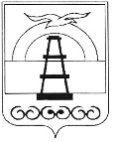 Приложение 3РОССИЙСКАЯ ФЕДЕРАЦИЯСАХАЛИНСКАЯ ОБЛАСТЬКОМИТЕТ ПО УПРАВЛЕНИЮМУНИЦИПАЛЬНЫМ ИМУЩЕСТВОМ ИЭКОНОМИКЕ МУНИЦИПАЛЬНОГО ОБРАЗОВАНИЯ ГОРОДСКОЙ ОКРУГ «ОХИНСКИЙ»(КУМИиЭ МО ГОРОДСКОЙ ОКРУГ «ОХИНСКИЙ»)ул. Ленина, д.13, г. Оха, Сахалинская обл., 694490komitet-okha@sakhalin.ruТел./Факс: 8(42437) 2 21 72E-mail: komitet-okha@sakhalin.ruКому:__________   № ______________Председатель комитета по управлению  муниципальным имуществом и экономике   муниципального образования городской    округ «Охинский»Приложение 4РОССИЙСКАЯ ФЕДЕРАЦИЯСАХАЛИНСКАЯ ОБЛАСТЬКОМИТЕТ ПО УПРАВЛЕНИЮМУНИЦИПАЛЬНЫМ ИМУЩЕСТВОМ ИЭКОНОМИКЕ МУНИЦИПАЛЬНОГО ОБРАЗОВАНИЯ ГОРОДСКОЙ ОКРУГ «ОХИНСКИЙ»(КУМИиЭ МО ГОРОДСКОЙ ОКРУГ «ОХИНСКИЙ»)ул. Ленина, д.13, г. Оха, Сахалинская обл., 694490komitet-okha@sakhalin.ruТел./Факс: 8(42437) 2 21 72E-mail: komitet-okha@sakhalin.ruКому: Директору ООО «Натали»Иванову И.И.__________   № ______________Председатель комитета по управлению  муниципальным имуществом и экономике   муниципального образования городской    округ «Охинский»Приложение 5РОССИЙСКАЯ ФЕДЕРАЦИЯСАХАЛИНСКАЯ ОБЛАСТЬКОМИТЕТ ПО УПРАВЛЕНИЮМУНИЦИПАЛЬНЫМ ИМУЩЕСТВОМ ИЭКОНОМИКЕ МУНИЦИПАЛЬНОГО ОБРАЗОВАНИЯ ГОРОДСКОЙ ОКРУГ «ОХИНСКИЙ»(КУМИиЭ МО ГОРОДСКОЙ ОКРУГ «ОХИНСКИЙ»)ул. Ленина, д.13, г. Оха, Сахалинская обл., 694490komitet-okha@sakhalin.ruТел./Факс: 8(42437) 2 21 72E-mail: komitet-okha@sakhalin.ruКому:__________   № ______________Председатель комитета по управлению  муниципальным имуществом и экономике   муниципального образования городской    округ «Охинский»Приложение 6РОССИЙСКАЯ ФЕДЕРАЦИЯСАХАЛИНСКАЯ ОБЛАСТЬКОМИТЕТ ПО УПРАВЛЕНИЮМУНИЦИПАЛЬНЫМ ИМУЩЕСТВОМ ИЭКОНОМИКЕ МУНИЦИПАЛЬНОГО ОБРАЗОВАНИЯ ГОРОДСКОЙ ОКРУГ «ОХИНСКИЙ»(КУМИиЭ МО ГОРОДСКОЙ ОКРУГ «ОХИНСКИЙ»)ул. Ленина, д.13, г. Оха, Сахалинская обл., 694490komitet-okha@sakhalin.ruТел./Факс: 8(42437) 2 21 72E-mail: komitet-okha@sakhalin.ruКому: Директору ООО «Натали»Иванову И.И.__________   № ______________